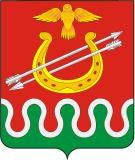 Администрация Боготольского районаКрасноярского краяПОСТАНОВЛЕНИЕг. Боготол«29» декабря 2016 года								№ 468-пО внесении изменений в постановление администрации Боготольского района от 24.05.2012 № 246-п «Об утверждении примерного положения об оплате труда работников муниципальных учреждений подведомственных отделу социальной защиты населения администрации Боготольского района»В соответствии с Трудовым кодексом Российской Федерации, статьей 18 Устава Боготольского района, Законом Красноярского края от 29.10.2009 г. № 9-3864 «О системах оплаты труда работников краевых государственных учреждений»,ПОСТАНОВЛЯЮ:1. Внести в постановление администрации Боготольского района от 24.05.2012 № 246-п «Об утверждении примерного положения об оплате труда работников муниципальных учреждений подведомственных отделу социальной защиты населения администрации Боготольского района» следующие изменения:1.1. В примерном положении об оплате труда работников муниципальных учреждений подведомственных отделу социальной защиты населения администрации Боготольского района:в разделе II:таблицу пункта 2.1 изложить в следующей редакции:в пункте 5.8. раздела  V формулу изложить в следующей редакции:«Р = Ц 1 балла x Бi x К кор. x К исп. раб. врем.,»;абзацы третий – седьмой изложить в следующей редакции:«где:Р - размер выплаты работнику за отчетный период (месяц, квартал, год) по i виду выплат;Ц 1 балла - цена балла для определения i-го размера выплат работнику за отчетный период (месяц, квартал, год);Бi - количество баллов по результатам оценки результативности и качества труда i-го работника, исчисленное по показателям оценки за отчетный период (месяц, квартал, год) по i виду выплат;К кор. - коэффициент, корректирующий размер стимулирующих выплат в пределах объема средств, предусмотренных пунктом 5.9 настоящего Положения;»;дополнить абзацем восьмым следующего содержания:«К исп. раб. врем. - коэффициент использования рабочего времени работника за отчетный период (месяц, квартал, год);»;В пункте 5.13.7 исключить абзац семнадцатый;в пункте 6.18. раздела VI: цифру «8»  заменить на цифру «6»таблицу приложения №1 изложить в  следующей редакции:таблицу приложения №2 изложить в следующей редакции:2. Контроль над исполнением постановления возложить на заместителя главы района по финансово-экономическим вопросам Н.В. Бакуневич.3. Разместить на официальном сайте Боготольского района в сети Интернет www.bogotol-r.ru и опубликовать настоящее постановление в периодическом печатном издании «Официальный вестник Боготольского района».4. Постановление вступает в силу в день, следующий за днем, его официального опубликования но не ранее 01.01. 2017 года.Глава Боготольского района							А.В. Белов№ п/пПрофессиональная квалификационная группа, квалификационный уровень, должность, профессияПрофессиональная квалификационная группа, квалификационный уровень, должность, профессияМинимальный размер оклада (должностного оклада), ставки заработной платы, руб.ПКГ должностей работников, занятых в сфере здравоохранения и предоставления социальных услугПКГ должностей работников, занятых в сфере здравоохранения и предоставления социальных услуг1ПКГ «Должности специалистов второго уровня, осуществляющих предоставление социальных услуг»ПКГ «Должности специалистов второго уровня, осуществляющих предоставление социальных услуг»30032ПКГ «Должности специалистов третьего уровня, осуществляющих предоставление социальных услуг»ПКГ «Должности специалистов третьего уровня, осуществляющих предоставление социальных услуг»2.11 квалификационный уровень1 квалификационный уровень46232.22 квалификационный уровень2 квалификационный уровень50512.33 квалификационный уровень3 квалификационный уровень52763ПКГ "Медицинский и фармацевтический персонал первого уровня"ПКГ "Медицинский и фармацевтический персонал первого уровня"1 квалификационный уровень1 квалификационный уровень2699ПКГ должностей работников образования (за исключением должностей работников учреждений высшего и дополнительного профессионального образования)ПКГ должностей работников образования (за исключением должностей работников учреждений высшего и дополнительного профессионального образования)4ПКГ «Должности работников учебно-вспомогательного персонала первого уровня»ПКГ «Должности работников учебно-вспомогательного персонала первого уровня»27135ПКГ «Должности работников учебно-вспомогательного персонала второго уровня»ПКГ «Должности работников учебно-вспомогательного персонала второго уровня»5.11 квалификационный уровень1 квалификационный уровень2857<*> 5.22 квалификационный уровень2 квалификационный уровень3170<**>  6ПКГ «Должности педагогических работников»ПКГ «Должности педагогических работников»6.11 квалификационный уровеньпри наличии среднего профессионального образования45246.11 квалификационный уровеньпри наличии высшего профессионального образования49666.22 квалификационный уровеньпри наличии среднего профессионального образования49066.22 квалификационный уровеньпри наличии высшего профессионального образования54516.33 квалификационный уровень<***> при наличии среднего профессионального образования53736.33 квалификационный уровень<***> при наличии высшего профессионального образования61196.44 квалификационный уровеньпри наличии среднего профессионального образования59706.44 квалификационный уровеньпри наличии высшего профессионального образования64497ПКГ «Должности руководителей структурных подразделений»ПКГ «Должности руководителей структурных подразделений»7.11 квалификационный уровень 1 квалификационный уровень 5897<****>7.22 квалификационный уровень2 квалификационный уровень63387.33 квалификационный уровень3 квалификационный уровень6494ПКГ общеотраслевых должностей руководителей, специалистов и служащихПКГ общеотраслевых должностей руководителей, специалистов и служащих8ПКГ «Общеотраслевые должности служащих первого уровня»ПКГ «Общеотраслевые должности служащих первого уровня»8.11 квалификационный уровень1 квалификационный уровень28578.22 квалификационный уровень2 квалификационный уровень30139ПКГ «Общеотраслевые должности служащих второго уровня»ПКГ «Общеотраслевые должности служащих второго уровня»9.11 квалификационный уровень1 квалификационный уровень31709.22 квалификационный уровень2 квалификационный уровень34849.33 квалификационный уровень3 квалификационный уровень38289.44 квалификационный уровень4 квалификационный уровень48319.55 квалификационный уровень5 квалификационный уровень545710ПКГ «Общеотраслевые должности служащих третьего уровня»ПКГ «Общеотраслевые должности служащих третьего уровня»10.11 квалификационный уровень1 квалификационный уровень348410.22 квалификационный уровень2 квалификационный уровень382810.33 квалификационный уровень3 квалификационный уровень420210.44 квалификационный уровень4 квалификационный уровень505110.55 квалификационный уровень5 квалификационный уровень589711ПКГ «Общеотраслевые должности служащих четвертого уровня»ПКГ «Общеотраслевые должности служащих четвертого уровня»11.11 квалификационный уровень1 квалификационный уровень633811.22 квалификационный уровень2 квалификационный уровень734311.33 квалификационный уровень3 квалификационный уровень790712ПКГ «Общеотраслевые профессии рабочих первого уровня»ПКГ «Общеотраслевые профессии рабочих первого уровня»12.11 квалификационный уровень1 квалификационный уровень245412.22 квалификационный уровень2 квалификационный уровень257213ПКГ «Общеотраслевые профессии рабочих второго уровня»ПКГ «Общеотраслевые профессии рабочих второго уровня»13.11 квалификационный уровень1 квалификационный уровень285713.22 квалификационный уровень2 квалификационный уровень348413.33 квалификационный уровень3 квалификационный уровень382813.44 квалификационный уровень4 квалификационный уровень4612ПоказателиИнтерпретация критерия оценки показателяКвалификационные уровниПредельное количество баллов для установления выплат стимулирующего характера <*>, <**>1. ПКГ должностей работников, занятых в сфере здравоохранения и предоставления социальных услуг1. ПКГ должностей работников, занятых в сфере здравоохранения и предоставления социальных услуг1. ПКГ должностей работников, занятых в сфере здравоохранения и предоставления социальных услуг1. ПКГ должностей работников, занятых в сфере здравоохранения и предоставления социальных услуг1.1. ПКГ «Должности специалистов второго уровня, осуществляющих предоставление социальных услуг»1.1. ПКГ «Должности специалистов второго уровня, осуществляющих предоставление социальных услуг»1.1. ПКГ «Должности специалистов второго уровня, осуществляющих предоставление социальных услуг»1.1. ПКГ «Должности специалистов второго уровня, осуществляющих предоставление социальных услуг»Применение современных методик, внедрение инновационных методов и технологий в реабилитационный процессреализация запланированных мероприятий в полном объеме на удовлетворительном уровне (или с единичными (не свыше трех) замечаниями по итогам работы за отчетный период441.2. ПКГ «Должности специалистов третьего уровня, осуществляющих предоставление социальных услуг»1.2. ПКГ «Должности специалистов третьего уровня, осуществляющих предоставление социальных услуг»1.2. ПКГ «Должности специалистов третьего уровня, осуществляющих предоставление социальных услуг»1.2. ПКГ «Должности специалистов третьего уровня, осуществляющих предоставление социальных услуг»Применение современных методик, внедрение инновационных методов и технологий в реабилитационный процесс, проявление творческой активностиреализация запланированных мероприятий в полном объеме на удовлетворительном уровне (с единичными (не свыше 3) замечаниями; проявление систематической творческой активности (проявление творческой активности только в отдельных случаях) по итогам работы за отчетный период1 квалификационный уровень68Применение современных методик, внедрение инновационных методов и технологий в реабилитационный процесс, проявление творческой активностиреализация запланированных мероприятий в полном объеме на удовлетворительном уровне (с единичными (не свыше 3) замечаниями; проявление систематической творческой активности (проявление творческой активности только в отдельных случаях) по итогам работы за отчетный период2 квалификационный уровень74Применение современных методик, внедрение инновационных методов и технологий в реабилитационный процесс, проявление творческой активностиреализация запланированных мероприятий в полном объеме на удовлетворительном уровне (с единичными (не свыше 3) замечаниями; проявление систематической творческой активности (проявление творческой активности только в отдельных случаях) по итогам работы за отчетный период3 квалификационный уровень772. ПКГ должностей медицинских и фармацевтических работников2. ПКГ должностей медицинских и фармацевтических работников2. ПКГ должностей медицинских и фармацевтических работников2. ПКГ должностей медицинских и фармацевтических работников2.1. ПКГ «Медицинский и фармацевтический персонал первого уровня»2.1. ПКГ «Медицинский и фармацевтический персонал первого уровня»2.1. ПКГ «Медицинский и фармацевтический персонал первого уровня»2.1. ПКГ «Медицинский и фармацевтический персонал первого уровня»Проявление творческой инициативы при создании комфорта для клиентовсоздание комфортных условий, отсутствие или наличие единичных (до 2) обоснованных замечаний за отчетный период1 квалификационный уровень403. ПКГ должностей работников образования (за исключением должностей работников учреждений высшего и дополнительного профессионального образования)3. ПКГ должностей работников образования (за исключением должностей работников учреждений высшего и дополнительного профессионального образования)3. ПКГ должностей работников образования (за исключением должностей работников учреждений высшего и дополнительного профессионального образования)3. ПКГ должностей работников образования (за исключением должностей работников учреждений высшего и дополнительного профессионального образования)3.1. ПКГ «Должности работников учебно-вспомогательного персонала первого уровня»3.1. ПКГ «Должности работников учебно-вспомогательного персонала первого уровня»3.1. ПКГ «Должности работников учебно-вспомогательного персонала первого уровня»3.1. ПКГ «Должности работников учебно-вспомогательного персонала первого уровня»Проявление систематической творческой активности, проявление инициативы при создании комфорта для клиентовотсутствие или наличие единичных (не свыше 3) замечаний, обоснованных претензий (жалоб), зафиксированных документально, по итогам работы за отчетный период403.2. ПКГ «Должности работников учебно-вспомогательного персонала второго уровня»3.2. ПКГ «Должности работников учебно-вспомогательного персонала второго уровня»3.2. ПКГ «Должности работников учебно-вспомогательного персонала второго уровня»3.2. ПКГ «Должности работников учебно-вспомогательного персонала второго уровня»Проявление систематической творческой активности, проявление инициативы при создании комфорта для клиентовотсутствие или наличие единичных (не свыше 3) замечаний, обоснованных претензий (жалоб), зафиксированных документально, по итогам работы за отчетный период1 квалификационный уровень42Проявление систематической творческой активности, проявление инициативы при создании комфорта для клиентовотсутствие или наличие единичных (не свыше 3) замечаний, обоснованных претензий (жалоб), зафиксированных документально, по итогам работы за отчетный период2 квалификационный уровень473.3. ПКГ «Должности педагогических работников»3.3. ПКГ «Должности педагогических работников»3.3. ПКГ «Должности педагогических работников»3.3. ПКГ «Должности педагогических работников»Применение современных методик, внедрение инновационных методов и технологий в реабилитационный процесс, проявление систематической творческой активности1. Реализация запланированных мероприятий:а) в полном объеме;б) на удовлетворительном уровне с единичными (не свыше 3) замечаниями2. Проявление творческой активности:а) систематической;б) только в отдельных случаях по итогам работы за отчетный период1 квалификационный уровень73Применение современных методик, внедрение инновационных методов и технологий в реабилитационный процесс, проявление систематической творческой активности1. Реализация запланированных мероприятий:а) в полном объеме;б) на удовлетворительном уровне с единичными (не свыше 3) замечаниями2. Проявление творческой активности:а) систематической;б) только в отдельных случаях по итогам работы за отчетный период2 квалификационный уровень80Применение современных методик, внедрение инновационных методов и технологий в реабилитационный процесс, проявление систематической творческой активности1. Реализация запланированных мероприятий:а) в полном объеме;б) на удовлетворительном уровне с единичными (не свыше 3) замечаниями2. Проявление творческой активности:а) систематической;б) только в отдельных случаях по итогам работы за отчетный период3 квалификационный уровень80Применение современных методик, внедрение инновационных методов и технологий в реабилитационный процесс, проявление систематической творческой активности1. Реализация запланированных мероприятий:а) в полном объеме;б) на удовлетворительном уровне с единичными (не свыше 3) замечаниями2. Проявление творческой активности:а) систематической;б) только в отдельных случаях по итогам работы за отчетный период4 квалификационный уровень803.4. ПКГ «Должности руководителей структурных подразделений» 3.4. ПКГ «Должности руководителей структурных подразделений» 3.4. ПКГ «Должности руководителей структурных подразделений» 3.4. ПКГ «Должности руководителей структурных подразделений» Применение современных методик, внедрение инновационных методов и технологий в реабилитационный процесс, проявление систематической творческой активностиреализация запланированных мероприятий в полном объеме на высоком уровне без замечаний за отчетный период1 квалификационный уровень80Применение современных методик, внедрение инновационных методов и технологий в реабилитационный процесс, проявление систематической творческой активностиреализация запланированных мероприятий в полном объеме на высоком уровне без замечаний за отчетный период2 квалификационный уровень80Применение современных методик, внедрение инновационных методов и технологий в реабилитационный процесс, проявление систематической творческой активностиреализация запланированных мероприятий в полном объеме на высоком уровне без замечаний за отчетный период3 квалификационный уровень804. ПКГ общеотраслевых должностей руководителей, специалистов и служащих4. ПКГ общеотраслевых должностей руководителей, специалистов и служащих4. ПКГ общеотраслевых должностей руководителей, специалистов и служащих4. ПКГ общеотраслевых должностей руководителей, специалистов и служащих4.1. ПКГ «Общеотраслевые должности служащих первого уровня»4.1. ПКГ «Общеотраслевые должности служащих первого уровня»4.1. ПКГ «Общеотраслевые должности служащих первого уровня»4.1. ПКГ «Общеотраслевые должности служащих первого уровня»Обеспечение представления бюджетной отчетностиосуществление качественно с единичными замечаниями (3) в установленные сроки) оформления, ведения экономической, бухгалтерской документации, бюджетной и бухгалтерской отчетности по итогам работы за отчетный период1 квалификационный уровень42Обеспечение представления бюджетной отчетностиосуществление качественно с единичными замечаниями (3) в установленные сроки) оформления, ведения экономической, бухгалтерской документации, бюджетной и бухгалтерской отчетности по итогам работы за отчетный период2 квалификационный уровень44Обеспечение оформления входящей и исходящей документации в установленные сроки, обеспечение систематизации и сохранности поступившей документациикачественный уровень (отсутствие или наличие единичных (3) обоснованных замечаний, претензий, жалоб, по итогам работы за отчетный период1 квалификационный уровень42Обеспечение оформления входящей и исходящей документации в установленные сроки, обеспечение систематизации и сохранности поступившей документациикачественный уровень (отсутствие или наличие единичных (3) обоснованных замечаний, претензий, жалоб, по итогам работы за отчетный период2 квалификационный уровень44Соблюдение требований техники безопасности и охраны трудавыполнение требований техники безопасности и охраны труда (отсутствие или наличие единичных (не свыше трех зафиксированных документально) обоснованных замечаний, отсутствие случаев производственного травматизма по итогам работы за отчетный период1 квалификационный уровень42Соблюдение требований техники безопасности и охраны трудавыполнение требований техники безопасности и охраны труда (отсутствие или наличие единичных (не свыше трех зафиксированных документально) обоснованных замечаний, отсутствие случаев производственного травматизма по итогам работы за отчетный период2 квалификационный уровень444.2. ПКГ «Общеотраслевые должности служащих второго уровня»4.2. ПКГ «Общеотраслевые должности служащих второго уровня»4.2. ПКГ «Общеотраслевые должности служащих второго уровня»4.2. ПКГ «Общеотраслевые должности служащих второго уровня»Обеспечение представления бюджетной отчетностиосуществление качественно (без замечаний или с единичными замечаниями, пени, штрафами (3) в установленные сроки) оформления, ведения экономической, бухгалтерской документации, бюджетной и бухгалтерской отчетности по итогам работы за отчетный период1 квалификационный уровень47Обеспечение представления бюджетной отчетностиосуществление качественно (без замечаний или с единичными замечаниями, пени, штрафами (3) в установленные сроки) оформления, ведения экономической, бухгалтерской документации, бюджетной и бухгалтерской отчетности по итогам работы за отчетный период2 квалификационный уровень51Обеспечение представления бюджетной отчетностиосуществление качественно (без замечаний или с единичными замечаниями, пени, штрафами (3) в установленные сроки) оформления, ведения экономической, бухгалтерской документации, бюджетной и бухгалтерской отчетности по итогам работы за отчетный период3 квалификационный уровень56Обеспечение представления бюджетной отчетностиосуществление качественно (без замечаний или с единичными замечаниями, пени, штрафами (3) в установленные сроки) оформления, ведения экономической, бухгалтерской документации, бюджетной и бухгалтерской отчетности по итогам работы за отчетный период4 квалификационный уровень71Обеспечение представления бюджетной отчетностиосуществление качественно (без замечаний или с единичными замечаниями, пени, штрафами (3) в установленные сроки) оформления, ведения экономической, бухгалтерской документации, бюджетной и бухгалтерской отчетности по итогам работы за отчетный период5 квалификационный уровень80Обеспечение подготовки документов в соответствии с требованиями законодательствакачественный уровень (отсутствие или наличие единичных (3) обоснованных замечаний, претензий, жалоб по итогам работы за отчетный период1 квалификационный уровень47Обеспечение подготовки документов в соответствии с требованиями законодательствакачественный уровень (отсутствие или наличие единичных (3) обоснованных замечаний, претензий, жалоб по итогам работы за отчетный период2 квалификационный уровень51Обеспечение подготовки документов в соответствии с требованиями законодательствакачественный уровень (отсутствие или наличие единичных (3) обоснованных замечаний, претензий, жалоб по итогам работы за отчетный период3 квалификационный уровень56Обеспечение подготовки документов в соответствии с требованиями законодательствакачественный уровень (отсутствие или наличие единичных (3) обоснованных замечаний, претензий, жалоб по итогам работы за отчетный период4 квалификационный уровень71Обеспечение подготовки документов в соответствии с требованиями законодательствакачественный уровень (отсутствие или наличие единичных (3) обоснованных замечаний, претензий, жалоб по итогам работы за отчетный период5 квалификационный уровень80Соблюдение требований техники безопасности и охраны труда, соблюдение сроков подготовки профильной документации, обеспечение ее систематизации и сохранностиотсутствие замечаний или наличие единичных (до 3) обоснованных замечаний, претензий, жалоб по итогам работы за отчетный период1 квалификационный уровень47Соблюдение требований техники безопасности и охраны труда, соблюдение сроков подготовки профильной документации, обеспечение ее систематизации и сохранностиотсутствие замечаний или наличие единичных (до 3) обоснованных замечаний, претензий, жалоб по итогам работы за отчетный период2 квалификационный уровень51Соблюдение требований техники безопасности и охраны труда, соблюдение сроков подготовки профильной документации, обеспечение ее систематизации и сохранностиотсутствие замечаний или наличие единичных (до 3) обоснованных замечаний, претензий, жалоб по итогам работы за отчетный период3 квалификационный уровень56Соблюдение требований техники безопасности и охраны труда, соблюдение сроков подготовки профильной документации, обеспечение ее систематизации и сохранностиотсутствие замечаний или наличие единичных (до 3) обоснованных замечаний, претензий, жалоб по итогам работы за отчетный период4 квалификационный уровень71Соблюдение требований техники безопасности и охраны труда, соблюдение сроков подготовки профильной документации, обеспечение ее систематизации и сохранностиотсутствие замечаний или наличие единичных (до 3) обоснованных замечаний, претензий, жалоб по итогам работы за отчетный период5 квалификационный уровень804.3. ПКГ «Общеотраслевые должности служащих третьего уровня»4.3. ПКГ «Общеотраслевые должности служащих третьего уровня»4.3. ПКГ «Общеотраслевые должности служащих третьего уровня»4.3. ПКГ «Общеотраслевые должности служащих третьего уровня»Обеспечение представления бюджетной отчетностиосуществление качественно (без замечаний или с единичными замечаниями, пени, штрафами (3) в установленные сроки) оформления, ведения экономической, бухгалтерской документации, бюджетной и бухгалтерской отчетности по итогам работы за отчетный период1 квалификационный уровень51Обеспечение представления бюджетной отчетностиосуществление качественно (без замечаний или с единичными замечаниями, пени, штрафами (3) в установленные сроки) оформления, ведения экономической, бухгалтерской документации, бюджетной и бухгалтерской отчетности по итогам работы за отчетный период2 квалификационный уровень56Обеспечение представления бюджетной отчетностиосуществление качественно (без замечаний или с единичными замечаниями, пени, штрафами (3) в установленные сроки) оформления, ведения экономической, бухгалтерской документации, бюджетной и бухгалтерской отчетности по итогам работы за отчетный период3 квалификационный уровень62Обеспечение представления бюджетной отчетностиосуществление качественно (без замечаний или с единичными замечаниями, пени, штрафами (3) в установленные сроки) оформления, ведения экономической, бухгалтерской документации, бюджетной и бухгалтерской отчетности по итогам работы за отчетный период4 квалификационный уровень74Обеспечение представления бюджетной отчетностиосуществление качественно (без замечаний или с единичными замечаниями, пени, штрафами (3) в установленные сроки) оформления, ведения экономической, бухгалтерской документации, бюджетной и бухгалтерской отчетности по итогам работы за отчетный период5 квалификационный уровень80Обеспечение подготовки в соответствии с требованиями законодательства локальных правовых актов учреждения (положений, приказов, регламентов, других документов)качественный уровень (отсутствие или наличие единичных (до 3) удовлетворенных заявлений и исков в судах, обоснованных предписаний, замечаний, претензий, жалоб по итогам работы за отчетный период1 квалификационный уровень51Обеспечение подготовки в соответствии с требованиями законодательства локальных правовых актов учреждения (положений, приказов, регламентов, других документов)качественный уровень (отсутствие или наличие единичных (до 3) удовлетворенных заявлений и исков в судах, обоснованных предписаний, замечаний, претензий, жалоб по итогам работы за отчетный период2 квалификационный уровень56Обеспечение подготовки в соответствии с требованиями законодательства локальных правовых актов учреждения (положений, приказов, регламентов, других документов)качественный уровень (отсутствие или наличие единичных (до 3) удовлетворенных заявлений и исков в судах, обоснованных предписаний, замечаний, претензий, жалоб по итогам работы за отчетный период3 квалификационный уровень62Обеспечение подготовки в соответствии с требованиями законодательства локальных правовых актов учреждения (положений, приказов, регламентов, других документов)качественный уровень (отсутствие или наличие единичных (до 3) удовлетворенных заявлений и исков в судах, обоснованных предписаний, замечаний, претензий, жалоб по итогам работы за отчетный период4 квалификационный уровень74Обеспечение подготовки в соответствии с требованиями законодательства локальных правовых актов учреждения (положений, приказов, регламентов, других документов)качественный уровень (отсутствие или наличие единичных (до 3) удовлетворенных заявлений и исков в судах, обоснованных предписаний, замечаний, претензий, жалоб по итогам работы за отчетный период5 квалификационный уровень80Соблюдение требований техники безопасности и охраны труда, соблюдение сроков подготовки профильной документации, обеспечение ее систематизации и сохранности	выполнение требований техники безопасности и охраны труда (отсутствие или наличие единичных (не свыше трех зафиксированных документально) обоснованных предписаний контрольно-надзорных органов, претензий, замечаний, отсутствие случаев производственного травматизма по итогам работы за отчетный период1 квалификационный уровень51Соблюдение требований техники безопасности и охраны труда, соблюдение сроков подготовки профильной документации, обеспечение ее систематизации и сохранности	выполнение требований техники безопасности и охраны труда (отсутствие или наличие единичных (не свыше трех зафиксированных документально) обоснованных предписаний контрольно-надзорных органов, претензий, замечаний, отсутствие случаев производственного травматизма по итогам работы за отчетный период2 квалификационный уровень56Соблюдение требований техники безопасности и охраны труда, соблюдение сроков подготовки профильной документации, обеспечение ее систематизации и сохранности	выполнение требований техники безопасности и охраны труда (отсутствие или наличие единичных (не свыше трех зафиксированных документально) обоснованных предписаний контрольно-надзорных органов, претензий, замечаний, отсутствие случаев производственного травматизма по итогам работы за отчетный период3 квалификационный уровень62Соблюдение требований техники безопасности и охраны труда, соблюдение сроков подготовки профильной документации, обеспечение ее систематизации и сохранности	выполнение требований техники безопасности и охраны труда (отсутствие или наличие единичных (не свыше трех зафиксированных документально) обоснованных предписаний контрольно-надзорных органов, претензий, замечаний, отсутствие случаев производственного травматизма по итогам работы за отчетный период4 квалификационный уровень74Соблюдение требований техники безопасности и охраны труда, соблюдение сроков подготовки профильной документации, обеспечение ее систематизации и сохранности	выполнение требований техники безопасности и охраны труда (отсутствие или наличие единичных (не свыше трех зафиксированных документально) обоснованных предписаний контрольно-надзорных органов, претензий, замечаний, отсутствие случаев производственного травматизма по итогам работы за отчетный период5 квалификационный уровень804.4. ПКГ «Общеотраслевые должности служащих четвертого уровня»4.4. ПКГ «Общеотраслевые должности служащих четвертого уровня»4.4. ПКГ «Общеотраслевые должности служащих четвертого уровня»4.4. ПКГ «Общеотраслевые должности служащих четвертого уровня»Обеспечение представления бюджетной отчетностиосуществление качественно (без замечаний или с единичными замечаниями, пени, штрафами (до 2) в установленные сроки) оформления, ведения экономической, бухгалтерской документации, бюджетной и бухгалтерской отчетности по итогам работы за отчетный период1 квалификационный уровень80Обеспечение представления бюджетной отчетностиосуществление качественно (без замечаний или с единичными замечаниями, пени, штрафами (до 2) в установленные сроки) оформления, ведения экономической, бухгалтерской документации, бюджетной и бухгалтерской отчетности по итогам работы за отчетный период2 квалификационный уровень80Обеспечение представления бюджетной отчетностиосуществление качественно (без замечаний или с единичными замечаниями, пени, штрафами (до 2) в установленные сроки) оформления, ведения экономической, бухгалтерской документации, бюджетной и бухгалтерской отчетности по итогам работы за отчетный период3 квалификационный уровень80Соблюдение сроков, установленных трудовым законодательством, по оформлению приема, перевода, увольнения работников, оформление приказов по кадровым вопросамкачественный уровень (отсутствие обоснованных предписаний, замечаний, претензий, жалоб) по итогам работы за отчетный период1 квалификационный уровень80Соблюдение сроков, установленных трудовым законодательством, по оформлению приема, перевода, увольнения работников, оформление приказов по кадровым вопросамкачественный уровень (отсутствие обоснованных предписаний, замечаний, претензий, жалоб) по итогам работы за отчетный период2 квалификационный уровень80Соблюдение сроков, установленных трудовым законодательством, по оформлению приема, перевода, увольнения работников, оформление приказов по кадровым вопросамкачественный уровень (отсутствие обоснованных предписаний, замечаний, претензий, жалоб) по итогам работы за отчетный период3 квалификационный уровень80Осуществление контроля за соблюдением требований техники безопасности и охраны труда, обеспечение подготовки профильной документации в установленные сроки	отсутствие или наличие единичных (не свыше двух), зафиксированных документально, обоснованных предписаний контрольно-надзорных органов, претензий, замечаний, отсутствие случаев производственного травматизма по итогам работы за отчетный период1 квалификационный уровень80Осуществление контроля за соблюдением требований техники безопасности и охраны труда, обеспечение подготовки профильной документации в установленные сроки	отсутствие или наличие единичных (не свыше двух), зафиксированных документально, обоснованных предписаний контрольно-надзорных органов, претензий, замечаний, отсутствие случаев производственного травматизма по итогам работы за отчетный период2 квалификационный уровень80Осуществление контроля за соблюдением требований техники безопасности и охраны труда, обеспечение подготовки профильной документации в установленные сроки	отсутствие или наличие единичных (не свыше двух), зафиксированных документально, обоснованных предписаний контрольно-надзорных органов, претензий, замечаний, отсутствие случаев производственного травматизма по итогам работы за отчетный период3 квалификационный уровень805. ПКГ общеотраслевых профессий рабочих5. ПКГ общеотраслевых профессий рабочих5. ПКГ общеотраслевых профессий рабочих5. ПКГ общеотраслевых профессий рабочих5.1. ПКГ «Общеотраслевые профессии рабочих первого уровня» 5.1. ПКГ «Общеотраслевые профессии рабочих первого уровня» 5.1. ПКГ «Общеотраслевые профессии рабочих первого уровня» 5.1. ПКГ «Общеотраслевые профессии рабочих первого уровня» Обеспечение сохранности технологического оборудования, хозяйственного инвентаря, своевременное выявление и устранение мелких неисправностей, соблюдение требований техники безопасности и охраны трудаотсутствие или наличие единичных не более (3) замечаний со стороны руководителей структурных подразделений, отсутствие случаев производственного травматизма по итогам работы за отчетный период1 квалификационный уровень36Обеспечение сохранности технологического оборудования, хозяйственного инвентаря, своевременное выявление и устранение мелких неисправностей, соблюдение требований техники безопасности и охраны трудаотсутствие или наличие единичных не более (3) замечаний со стороны руководителей структурных подразделений, отсутствие случаев производственного травматизма по итогам работы за отчетный период2 квалификационный уровень385.2. ПКГ «Общеотраслевые профессии рабочих второго уровня» 5.2. ПКГ «Общеотраслевые профессии рабочих второго уровня» 5.2. ПКГ «Общеотраслевые профессии рабочих второго уровня» 5.2. ПКГ «Общеотраслевые профессии рабочих второго уровня» Обеспечение сохранности технологического оборудования, хозяйственного инвентаря, своевременное выявление и устранение мелких неисправностей, соблюдение требований техники безопасности и охраны трудаотсутствие или наличие единичных не более (2 - 3) замечаний со стороны руководителей структурных подразделений, отсутствие случаев производственного травматизма по итогам работы за отчетный период1 квалификационный уровень42Обеспечение сохранности технологического оборудования, хозяйственного инвентаря, своевременное выявление и устранение мелких неисправностей, соблюдение требований техники безопасности и охраны трудаотсутствие или наличие единичных не более (2 - 3) замечаний со стороны руководителей структурных подразделений, отсутствие случаев производственного травматизма по итогам работы за отчетный период2 квалификационный уровень51Обеспечение сохранности технологического оборудования, хозяйственного инвентаря, своевременное выявление и устранение мелких неисправностей, соблюдение требований техники безопасности и охраны трудаотсутствие или наличие единичных не более (2 - 3) замечаний со стороны руководителей структурных подразделений, отсутствие случаев производственного травматизма по итогам работы за отчетный период1 квалификационный уровень56Обеспечение сохранности технологического оборудования, хозяйственного инвентаря, своевременное выявление и устранение мелких неисправностей, соблюдение требований техники безопасности и охраны трудаотсутствие или наличие единичных не более (2 - 3) замечаний со стороны руководителей структурных подразделений, отсутствие случаев производственного травматизма по итогам работы за отчетный период2 квалификационный уровень686. Должности, не предусмотренные ПКГ6. Должности, не предусмотренные ПКГ6. Должности, не предусмотренные ПКГ6. Должности, не предусмотренные ПКГСпециалист по охране трудаСпециалист по охране трудавыполнение требований техники безопасности и охраны труда (отсутствие или наличие единичных (не свыше трех зафиксированных документально) обоснованных предписаний контрольно-надзорных органов, претензий, замечаний, отсутствие случаев производственного травматизма по итогам работы за отчетный период51выполнение требований техники безопасности и охраны труда (отсутствие или наличие единичных (не свыше трех зафиксированных документально) обоснованных предписаний контрольно-надзорных органов, претензий, замечаний, отсутствие случаев производственного травматизма по итогам работы за отчетный периодвыполнение требований техники безопасности и охраны труда (отсутствие или наличие единичных (не свыше трех зафиксированных документально) обоснованных предписаний контрольно-надзорных органов, претензий, замечаний, отсутствие случаев производственного травматизма по итогам работы за отчетный периодСпециалист по работе с семьейСпециалист по работе с семьейреализация запланированных мероприятий в полном объеме на удовлетворительном уровне (с единичными (не свыше 3) замечаниями68«ПоказателиИнтерпретация критерия оценки показателяКвалификационные уровниПредельное количество баллов для установления выплат <*>, <**>Предельное количество баллов для установления выплат <*>, <**>1. ПКГ должностей работников, занятых в сфере здравоохранения и предоставления социальных услуг1. ПКГ должностей работников, занятых в сфере здравоохранения и предоставления социальных услуг1. ПКГ должностей работников, занятых в сфере здравоохранения и предоставления социальных услуг1. ПКГ должностей работников, занятых в сфере здравоохранения и предоставления социальных услуг1. ПКГ должностей работников, занятых в сфере здравоохранения и предоставления социальных услуг1.1. ПКГ «Должности специалистов второго уровня, осуществляющих предоставление социальных услуг»1.1. ПКГ «Должности специалистов второго уровня, осуществляющих предоставление социальных услуг»1.1. ПКГ «Должности специалистов второго уровня, осуществляющих предоставление социальных услуг»1.1. ПКГ «Должности специалистов второго уровня, осуществляющих предоставление социальных услуг»1.1. ПКГ «Должности специалистов второго уровня, осуществляющих предоставление социальных услуг»Соответствие оказанных услуг стандартам качества государственных услуг, соблюдение принципов этикиотсутствие или наличие единичных (до 3) обоснованных претензий (жалоб), замечаний за отчетный период661.2. ПКГ «Должности специалистов третьего уровня, осуществляющих предоставление социальных услуг»1.2. ПКГ «Должности специалистов третьего уровня, осуществляющих предоставление социальных услуг»1.2. ПКГ «Должности специалистов третьего уровня, осуществляющих предоставление социальных услуг»1.2. ПКГ «Должности специалистов третьего уровня, осуществляющих предоставление социальных услуг»1.2. ПКГ «Должности специалистов третьего уровня, осуществляющих предоставление социальных услуг»Соответствие оказанных услуг стандартам качества государственных услуг, соблюдение принципов этикиотсутствие или наличие единичных (до 2) обоснованных претензий (жалоб), замечаний за отчетный период1 квалификационный уровень1 квалификационный уровень102Соответствие оказанных услуг стандартам качества государственных услуг, соблюдение принципов этикиотсутствие или наличие единичных (до 2) обоснованных претензий (жалоб), замечаний за отчетный период2 квалификационный уровень2 квалификационный уровень111Соответствие оказанных услуг стандартам качества государственных услуг, соблюдение принципов этикиотсутствие или наличие единичных (до 2) обоснованных претензий (жалоб), замечаний за отчетный период3 квалификационный уровень3 квалификационный уровень1162. ПКГ должностей медицинских и фармацевтических работников2. ПКГ должностей медицинских и фармацевтических работников2. ПКГ должностей медицинских и фармацевтических работников2. ПКГ должностей медицинских и фармацевтических работников2. ПКГ должностей медицинских и фармацевтических работников2.1. ПКГ «Медицинский и фармацевтический персонал первого уровня»2.1. ПКГ «Медицинский и фармацевтический персонал первого уровня»2.1. ПКГ «Медицинский и фармацевтический персонал первого уровня»2.1. ПКГ «Медицинский и фармацевтический персонал первого уровня»2.1. ПКГ «Медицинский и фармацевтический персонал первого уровня»Соответствие оказанных государственных социальных услуг стандартам качества государственных услуг, соблюдение принципов этикиотсутствие или наличие единичных (до 3) обоснованных претензий (жалоб), замечаний (зафиксированных документально) за отчетный период1 квалификационный уровень1 квалификационный уровень593. ПКГ должностей работников образования (за исключением должностей работников учреждений высшего и дополнительного профессионального образования)3. ПКГ должностей работников образования (за исключением должностей работников учреждений высшего и дополнительного профессионального образования)3. ПКГ должностей работников образования (за исключением должностей работников учреждений высшего и дополнительного профессионального образования)3. ПКГ должностей работников образования (за исключением должностей работников учреждений высшего и дополнительного профессионального образования)3. ПКГ должностей работников образования (за исключением должностей работников учреждений высшего и дополнительного профессионального образования)3.1. ПКГ «Должности работников учебно-вспомогательного персонала первого уровня»3.1. ПКГ «Должности работников учебно-вспомогательного персонала первого уровня»3.1. ПКГ «Должности работников учебно-вспомогательного персонала первого уровня»3.1. ПКГ «Должности работников учебно-вспомогательного персонала первого уровня»3.1. ПКГ «Должности работников учебно-вспомогательного персонала первого уровня»Соответствие оказанных услуг стандартам качества государственных услуг, соблюдение принципов этикиотсутствие или наличие единичных (до 3) обоснованных претензий (жалоб), замечаний (зафиксированных документально) по итогам работы за отчетный период603.2. ПКГ «Должности работников учебно-вспомогательного персонала второго уровня»3.2. ПКГ «Должности работников учебно-вспомогательного персонала второго уровня»3.2. ПКГ «Должности работников учебно-вспомогательного персонала второго уровня»3.2. ПКГ «Должности работников учебно-вспомогательного персонала второго уровня»3.2. ПКГ «Должности работников учебно-вспомогательного персонала второго уровня»Соответствие оказанных услуг стандартам качества государственных услуг, соблюдение принципов этикиотсутствие или наличие единичных (до 3) обоснованных претензий (жалоб), замечаний (зафиксированных документально) по итогам работы за отчетный период1 квалификационный уровень1 квалификационный уровень63Соответствие оказанных услуг стандартам качества государственных услуг, соблюдение принципов этикиотсутствие или наличие единичных (до 3) обоснованных претензий (жалоб), замечаний (зафиксированных документально) по итогам работы за отчетный период2 квалификационный уровень2 квалификационный уровень703.3. ПКГ «Должности педагогических работников»3.3. ПКГ «Должности педагогических работников»3.3. ПКГ «Должности педагогических работников»3.3. ПКГ «Должности педагогических работников»3.3. ПКГ «Должности педагогических работников»Соответствие оказанных услуг стандартам качества государственных услуг;соответствие разработанных индивидуальных и групповых педагогических (психологических) программ запросам детей и их родителей; соблюдение принципов этикиотсутствие или наличие единичных (до 2) обоснованных претензий (жалоб), замечаний (зафиксированных документально) по итогам работы за отчетный период1 квалификационный уровень1 квалификационный уровень109Соответствие оказанных услуг стандартам качества государственных услуг;соответствие разработанных индивидуальных и групповых педагогических (психологических) программ запросам детей и их родителей; соблюдение принципов этикиотсутствие или наличие единичных (до 2) обоснованных претензий (жалоб), замечаний (зафиксированных документально) по итогам работы за отчетный период2 квалификационный уровень2 квалификационный уровень120Соответствие оказанных услуг стандартам качества государственных услуг;соответствие разработанных индивидуальных и групповых педагогических (психологических) программ запросам детей и их родителей; соблюдение принципов этикиотсутствие или наличие единичных (до 2) обоснованных претензий (жалоб), замечаний (зафиксированных документально) по итогам работы за отчетный период3 квалификационный уровень3 квалификационный уровень120Соответствие оказанных услуг стандартам качества государственных услуг;соответствие разработанных индивидуальных и групповых педагогических (психологических) программ запросам детей и их родителей; соблюдение принципов этикиотсутствие или наличие единичных (до 2) обоснованных претензий (жалоб), замечаний (зафиксированных документально) по итогам работы за отчетный период4 квалификационный уровень4 квалификационный уровень1203.4. ПКГ «Должности руководителей структурных подразделений»3.4. ПКГ «Должности руководителей структурных подразделений»3.4. ПКГ «Должности руководителей структурных подразделений»3.4. ПКГ «Должности руководителей структурных подразделений»3.4. ПКГ «Должности руководителей структурных подразделений»Соответствие оказанных услуг стандартам качества государственных услуг; соблюдение принципов этикиотсутствие обоснованных претензий (жалоб), замечаний (зафиксированных документально) по итогам работы за отчетный период1 квалификационный уровень1 квалификационный уровень120Соответствие оказанных услуг стандартам качества государственных услуг; соблюдение принципов этикиотсутствие обоснованных претензий (жалоб), замечаний (зафиксированных документально) по итогам работы за отчетный период2 квалификационный уровень2 квалификационный уровень120Соответствие оказанных услуг стандартам качества государственных услуг; соблюдение принципов этикиотсутствие обоснованных претензий (жалоб), замечаний (зафиксированных документально) по итогам работы за отчетный период3 квалификационный уровень3 квалификационный уровень1204. ПКГ общеотраслевых должностей руководителей, специалистов и служащих4. ПКГ общеотраслевых должностей руководителей, специалистов и служащих4. ПКГ общеотраслевых должностей руководителей, специалистов и служащих4. ПКГ общеотраслевых должностей руководителей, специалистов и служащих4. ПКГ общеотраслевых должностей руководителей, специалистов и служащих4.1. ПКГ «Общеотраслевые должности служащих первого уровня»4.1. ПКГ «Общеотраслевые должности служащих первого уровня»4.1. ПКГ «Общеотраслевые должности служащих первого уровня»4.1. ПКГ «Общеотраслевые должности служащих первого уровня»4.1. ПКГ «Общеотраслевые должности служащих первого уровня»Обеспечение качества работы при ведении бюджетной, бухгалтерской экономической документации, отчетностиединичные замечания (до 3) по итогам работы за отчетный период1 квалификационный уровень1 квалификационный уровень63Обеспечение качества работы при ведении бюджетной, бухгалтерской экономической документации, отчетностиединичные замечания (до 3) по итогам работы за отчетный период2 квалификационный уровень2 квалификационный уровень66Обеспечение качества выполняемых работ в части подготовки и отработки документов и отчетностиотсутствие или наличие единичных (до 3), зафиксированных документально, замечаний по итогам работы за отчетный период1 квалификационный уровень1 квалификационный уровень63Обеспечение качества выполняемых работ в части подготовки и отработки документов и отчетностиотсутствие или наличие единичных (до 3), зафиксированных документально, замечаний по итогам работы за отчетный период2 квалификационный уровень2 квалификационный уровень66Обеспечение качества выполняемых работ в части соблюдения требований техники безопасности и охраны трудаотсутствие или наличие единичных (не свыше трех зафиксированных документально) замечаний итогам работы за отчетный период1 квалификационный уровень1 квалификационный уровень63Обеспечение качества выполняемых работ в части соблюдения требований техники безопасности и охраны трудаотсутствие или наличие единичных (не свыше трех зафиксированных документально) замечаний итогам работы за отчетный период2 квалификационный уровень2 квалификационный уровень664.2. ПКГ «Общеотраслевые должности служащих второго уровня»4.2. ПКГ «Общеотраслевые должности служащих второго уровня»4.2. ПКГ «Общеотраслевые должности служащих второго уровня»4.2. ПКГ «Общеотраслевые должности служащих второго уровня»4.2. ПКГ «Общеотраслевые должности служащих второго уровня»Обеспечение качества работы при ведении бюджетной, бухгалтерской экономической документации, отчетностиотсутствие или единичные обоснованные замечания (до 3) (зафиксированные документально) по итогам работы за отчетный период1 квалификационный уровень1 квалификационный уровень70Обеспечение качества работы при ведении бюджетной, бухгалтерской экономической документации, отчетностиотсутствие или единичные обоснованные замечания (до 3) (зафиксированные документально) по итогам работы за отчетный период2 квалификационный уровень2 квалификационный уровень77Обеспечение качества работы при ведении бюджетной, бухгалтерской экономической документации, отчетностиотсутствие или единичные обоснованные замечания (до 3) (зафиксированные документально) по итогам работы за отчетный период3 квалификационный уровень3 квалификационный уровень84Обеспечение качества работы при ведении бюджетной, бухгалтерской экономической документации, отчетностиотсутствие или единичные обоснованные замечания (до 3) (зафиксированные документально) по итогам работы за отчетный период4 квалификационный уровень4 квалификационный уровень106Обеспечение качества работы при ведении бюджетной, бухгалтерской экономической документации, отчетностиотсутствие или единичные обоснованные замечания (до 3) (зафиксированные документально) по итогам работы за отчетный период5 квалификационный уровень5 квалификационный уровень120Обеспечение качества выполняемых работ в части подготовки и отработки документов и отчетностиотсутствие или наличие единичных (до 3) обоснованных претензий, замечаний (зафиксированных документально) по итогам работы за отчетный период1 квалификационный уровень1 квалификационный уровень70Обеспечение качества выполняемых работ в части подготовки и отработки документов и отчетностиотсутствие или наличие единичных (до 3) обоснованных претензий, замечаний (зафиксированных документально) по итогам работы за отчетный период2 квалификационный уровень2 квалификационный уровень77Обеспечение качества выполняемых работ в части подготовки и отработки документов и отчетностиотсутствие или наличие единичных (до 3) обоснованных претензий, замечаний (зафиксированных документально) по итогам работы за отчетный период3 квалификационный уровень3 квалификационный уровень84Обеспечение качества выполняемых работ в части подготовки и отработки документов и отчетностиотсутствие или наличие единичных (до 3) обоснованных претензий, замечаний (зафиксированных документально) по итогам работы за отчетный период4 квалификационный уровень4 квалификационный уровень106Обеспечение качества выполняемых работ в части подготовки и отработки документов и отчетностиотсутствие или наличие единичных (до 3) обоснованных претензий, замечаний (зафиксированных документально) по итогам работы за отчетный период5 квалификационный уровень5 квалификационный уровень120Обеспечение качества выполняемых работ в части соблюдения требований техники безопасности и охраны труда, обеспечения безаварийной, бесперебойной работы систем жизнеобеспечения учреждения, ведения учета и контроля товарно-материальных ценностей, материальных запасовотсутствие или наличие единичных (не свыше трех зафиксированных документально) замечаний итогам работы за отчетный период1 квалификационный уровень1 квалификационный уровень70Обеспечение качества выполняемых работ в части соблюдения требований техники безопасности и охраны труда, обеспечения безаварийной, бесперебойной работы систем жизнеобеспечения учреждения, ведения учета и контроля товарно-материальных ценностей, материальных запасовотсутствие или наличие единичных (не свыше трех зафиксированных документально) замечаний итогам работы за отчетный период2 квалификационный уровень2 квалификационный уровень77Обеспечение качества выполняемых работ в части соблюдения требований техники безопасности и охраны труда, обеспечения безаварийной, бесперебойной работы систем жизнеобеспечения учреждения, ведения учета и контроля товарно-материальных ценностей, материальных запасовотсутствие или наличие единичных (не свыше трех зафиксированных документально) замечаний итогам работы за отчетный период3 квалификационный уровень3 квалификационный уровень84Обеспечение качества выполняемых работ в части соблюдения требований техники безопасности и охраны труда, обеспечения безаварийной, бесперебойной работы систем жизнеобеспечения учреждения, ведения учета и контроля товарно-материальных ценностей, материальных запасовотсутствие или наличие единичных (не свыше трех зафиксированных документально) замечаний итогам работы за отчетный период4 квалификационный уровень4 квалификационный уровень106Обеспечение качества выполняемых работ в части соблюдения требований техники безопасности и охраны труда, обеспечения безаварийной, бесперебойной работы систем жизнеобеспечения учреждения, ведения учета и контроля товарно-материальных ценностей, материальных запасовотсутствие или наличие единичных (не свыше трех зафиксированных документально) замечаний итогам работы за отчетный период5 квалификационный уровень5 квалификационный уровень1204.3. ПКГ «Общеотраслевые должности служащих третьего уровня»4.3. ПКГ «Общеотраслевые должности служащих третьего уровня»4.3. ПКГ «Общеотраслевые должности служащих третьего уровня»4.3. ПКГ «Общеотраслевые должности служащих третьего уровня»4.3. ПКГ «Общеотраслевые должности служащих третьего уровня»Обеспечение высокого качества работы при ведении бюджетной, бухгалтерской экономической документации, отчетностиотсутствие или единичные замечания (до 3) (зафиксированные документально) по итогам работы за отчетный период1 квалификационный уровень1 квалификационный уровень77Обеспечение высокого качества работы при ведении бюджетной, бухгалтерской экономической документации, отчетностиотсутствие или единичные замечания (до 3) (зафиксированные документально) по итогам работы за отчетный период2 квалификационный уровень2 квалификационный уровень84Обеспечение высокого качества работы при ведении бюджетной, бухгалтерской экономической документации, отчетностиотсутствие или единичные замечания (до 3) (зафиксированные документально) по итогам работы за отчетный период3 квалификационный уровень3 квалификационный уровень93Обеспечение высокого качества работы при ведении бюджетной, бухгалтерской экономической документации, отчетностиотсутствие или единичные замечания (до 3) (зафиксированные документально) по итогам работы за отчетный период4 квалификационный уровень4 квалификационный уровень111Обеспечение высокого качества работы при ведении бюджетной, бухгалтерской экономической документации, отчетностиотсутствие или единичные замечания (до 3) (зафиксированные документально) по итогам работы за отчетный период5 квалификационный уровень5 квалификационный уровень120Обеспечение качества выполняемых работ в части подготовки и отработки договоров и прочих локальных правовых актов и документовотсутствие или наличие единичных (до 3) судебных споров, предписаний, замечаний, обоснованных претензий (жалоб), зафиксированных документально, по итогам работы за отчетный период1 квалификационный уровень1 квалификационный уровень77Обеспечение качества выполняемых работ в части подготовки и отработки договоров и прочих локальных правовых актов и документовотсутствие или наличие единичных (до 3) судебных споров, предписаний, замечаний, обоснованных претензий (жалоб), зафиксированных документально, по итогам работы за отчетный период2 квалификационный уровень2 квалификационный уровень84Обеспечение качества выполняемых работ в части подготовки и отработки договоров и прочих локальных правовых актов и документовотсутствие или наличие единичных (до 3) судебных споров, предписаний, замечаний, обоснованных претензий (жалоб), зафиксированных документально, по итогам работы за отчетный период3 квалификационный уровень3 квалификационный уровень93Обеспечение качества выполняемых работ в части подготовки и отработки договоров и прочих локальных правовых актов и документовотсутствие или наличие единичных (до 3) судебных споров, предписаний, замечаний, обоснованных претензий (жалоб), зафиксированных документально, по итогам работы за отчетный период4 квалификационный уровень4 квалификационный уровень111Обеспечение качества выполняемых работ в части подготовки и отработки договоров и прочих локальных правовых актов и документовотсутствие или наличие единичных (до 3) судебных споров, предписаний, замечаний, обоснованных претензий (жалоб), зафиксированных документально, по итогам работы за отчетный период5 квалификационный уровень5 квалификационный уровень120Обеспечение качества выполняемых работ в части соблюдения требований техники безопасности и охраны труда, обеспечения безаварийной, бесперебойной работы систем жизнеобеспечения учреждения, ведения учета и контроля товарно-материальных ценностей, материальных запасовотсутствие или наличие единичных (не свыше трех зафиксированных документально) замечаний, предписаний контрольно-надзорных органов, отсутствие случаев производственного травматизма итогам работы за отчетный период1 квалификационный уровень1 квалификационный уровень77Обеспечение качества выполняемых работ в части соблюдения требований техники безопасности и охраны труда, обеспечения безаварийной, бесперебойной работы систем жизнеобеспечения учреждения, ведения учета и контроля товарно-материальных ценностей, материальных запасовотсутствие или наличие единичных (не свыше трех зафиксированных документально) замечаний, предписаний контрольно-надзорных органов, отсутствие случаев производственного травматизма итогам работы за отчетный период2 квалификационный уровень2 квалификационный уровень84Обеспечение качества выполняемых работ в части соблюдения требований техники безопасности и охраны труда, обеспечения безаварийной, бесперебойной работы систем жизнеобеспечения учреждения, ведения учета и контроля товарно-материальных ценностей, материальных запасовотсутствие или наличие единичных (не свыше трех зафиксированных документально) замечаний, предписаний контрольно-надзорных органов, отсутствие случаев производственного травматизма итогам работы за отчетный период3 квалификационный уровень3 квалификационный уровень93Обеспечение качества выполняемых работ в части соблюдения требований техники безопасности и охраны труда, обеспечения безаварийной, бесперебойной работы систем жизнеобеспечения учреждения, ведения учета и контроля товарно-материальных ценностей, материальных запасовотсутствие или наличие единичных (не свыше трех зафиксированных документально) замечаний, предписаний контрольно-надзорных органов, отсутствие случаев производственного травматизма итогам работы за отчетный период4 квалификационный уровень4 квалификационный уровень111Обеспечение качества выполняемых работ в части соблюдения требований техники безопасности и охраны труда, обеспечения безаварийной, бесперебойной работы систем жизнеобеспечения учреждения, ведения учета и контроля товарно-материальных ценностей, материальных запасовотсутствие или наличие единичных (не свыше трех зафиксированных документально) замечаний, предписаний контрольно-надзорных органов, отсутствие случаев производственного травматизма итогам работы за отчетный период5 квалификационный уровень5 квалификационный уровень1204.4. ПКГ «Общеотраслевые должности служащих четвертого уровня»4.4. ПКГ «Общеотраслевые должности служащих четвертого уровня»4.4. ПКГ «Общеотраслевые должности служащих четвертого уровня»4.4. ПКГ «Общеотраслевые должности служащих четвертого уровня»4.4. ПКГ «Общеотраслевые должности служащих четвертого уровня»Обеспечение высокого качества работы при ведении бюджетной, бухгалтерской экономической документации, отчетностиотсутствие или единичные обоснованные замечания (до 3) (зафиксированные документально) по итогам работы за отчетный период1 квалификационный уровень1 квалификационный уровень120Обеспечение высокого качества работы при ведении бюджетной, бухгалтерской экономической документации, отчетностиотсутствие или единичные обоснованные замечания (до 3) (зафиксированные документально) по итогам работы за отчетный период2 квалификационный уровень2 квалификационный уровень120Обеспечение высокого качества работы при ведении бюджетной, бухгалтерской экономической документации, отчетностиотсутствие или единичные обоснованные замечания (до 3) (зафиксированные документально) по итогам работы за отчетный период3 квалификационный уровень3 квалификационный уровень120Обеспечение качества выполняемых работ в части оформления приема, перевода, увольнения работников, оформления приказов по кадровым вопросамкачественный уровень (отсутствие предписаний, замечаний, обоснованных претензий (жалоб), зафиксированных документально, по итогам работы за отчетный период1 квалификационный уровень1 квалификационный уровень120Обеспечение качества выполняемых работ в части оформления приема, перевода, увольнения работников, оформления приказов по кадровым вопросамкачественный уровень (отсутствие предписаний, замечаний, обоснованных претензий (жалоб), зафиксированных документально, по итогам работы за отчетный период2 квалификационный уровень2 квалификационный уровень120Обеспечение качества выполняемых работ в части оформления приема, перевода, увольнения работников, оформления приказов по кадровым вопросамкачественный уровень (отсутствие предписаний, замечаний, обоснованных претензий (жалоб), зафиксированных документально, по итогам работы за отчетный период3 квалификационный уровень3 квалификационный уровень120Обеспечение качества выполняемых работ в части обеспечения безаварийной, бесперебойной работы систем жизнеобеспечения учреждения и эксплуатации технологического и технического оборудованияотсутствие предписаний контрольно-надзорных органов, обоснованных претензий, замечаний, отсутствие случаев производственного травматизма по итогам работы за отчетный период1 квалификационный уровень1 квалификационный уровень120Обеспечение качества выполняемых работ в части обеспечения безаварийной, бесперебойной работы систем жизнеобеспечения учреждения и эксплуатации технологического и технического оборудованияотсутствие предписаний контрольно-надзорных органов, обоснованных претензий, замечаний, отсутствие случаев производственного травматизма по итогам работы за отчетный период2 квалификационный уровень2 квалификационный уровень120Обеспечение качества выполняемых работ в части обеспечения безаварийной, бесперебойной работы систем жизнеобеспечения учреждения и эксплуатации технологического и технического оборудованияотсутствие предписаний контрольно-надзорных органов, обоснованных претензий, замечаний, отсутствие случаев производственного травматизма по итогам работы за отчетный период3 квалификационный уровень3 квалификационный уровень1205. ПКГ общеотраслевых профессий рабочих5. ПКГ общеотраслевых профессий рабочих5. ПКГ общеотраслевых профессий рабочих5. ПКГ общеотраслевых профессий рабочих5. ПКГ общеотраслевых профессий рабочих5.1 ПКГ «Общеотраслевые профессии рабочих первого уровня»5.1 ПКГ «Общеотраслевые профессии рабочих первого уровня»5.1 ПКГ «Общеотраслевые профессии рабочих первого уровня»5.1 ПКГ «Общеотраслевые профессии рабочих первого уровня»5.1 ПКГ «Общеотраслевые профессии рабочих первого уровня»Обеспечение качества выполняемых работ в части сохранности технологического оборудования, хозяйственного инвентаря, своевременного выявления и устранения мелких неисправностей, соблюдения требований техники безопасности и охраны трудаотсутствие или наличие единичных не более (2 - 3) замечаний со стороны руководителей структурных подразделений, отсутствие случаев производственного травматизма по итогам работы за отчетный период1 квалификационный уровень1 квалификационный уровень54Обеспечение качества выполняемых работ в части сохранности технологического оборудования, хозяйственного инвентаря, своевременного выявления и устранения мелких неисправностей, соблюдения требований техники безопасности и охраны трудаотсутствие или наличие единичных не более (2 - 3) замечаний со стороны руководителей структурных подразделений, отсутствие случаев производственного травматизма по итогам работы за отчетный период2 квалификационный уровень2 квалификационный уровень575.2.ПКГ «Общеотраслевые профессии рабочих второго уровня»5.2.ПКГ «Общеотраслевые профессии рабочих второго уровня»5.2.ПКГ «Общеотраслевые профессии рабочих второго уровня»5.2.ПКГ «Общеотраслевые профессии рабочих второго уровня»5.2.ПКГ «Общеотраслевые профессии рабочих второго уровня»Обеспечение качества выполняемых работ в части сохранности закрепленного транспорта, в том числе автомобильного (легкового, грузового, автобусов), технологического оборудования, соблюдения требований техники безопасности и охраны трудаотсутствие или наличие единичных не более (2 - 3) замечаний со стороны руководителей структурных подразделений, отсутствие случаев производственного травматизма по итогам работы за отчетный период1 квалификационный уровень1 квалификационный уровень63Обеспечение качества выполняемых работ в части сохранности закрепленного транспорта, в том числе автомобильного (легкового, грузового, автобусов), технологического оборудования, соблюдения требований техники безопасности и охраны трудаотсутствие или наличие единичных не более (2 - 3) замечаний со стороны руководителей структурных подразделений, отсутствие случаев производственного травматизма по итогам работы за отчетный период2 квалификационный уровень2 квалификационный уровень77Обеспечение качества выполняемых работ в части сохранности закрепленного транспорта, в том числе автомобильного (легкового, грузового, автобусов), технологического оборудования, соблюдения требований техники безопасности и охраны трудаотсутствие или наличие единичных не более (2 - 3) замечаний со стороны руководителей структурных подразделений, отсутствие случаев производственного травматизма по итогам работы за отчетный период3 квалификационный уровень3 квалификационный уровень84Обеспечение качества выполняемых работ в части сохранности закрепленного транспорта, в том числе автомобильного (легкового, грузового, автобусов), технологического оборудования, соблюдения требований техники безопасности и охраны трудаотсутствие или наличие единичных не более (2 - 3) замечаний со стороны руководителей структурных подразделений, отсутствие случаев производственного травматизма по итогам работы за отчетный период4 квалификационный уровень4 квалификационный уровень1026. Должности, не предусмотренные ПКГ6. Должности, не предусмотренные ПКГ6. Должности, не предусмотренные ПКГ6. Должности, не предусмотренные ПКГ6. Должности, не предусмотренные ПКГ6.1 Специалист по охране труда6.1 Специалист по охране труда6.1 Специалист по охране труда6.1 Специалист по охране труда6.1 Специалист по охране трудаОбеспечение качества выполняемых работ в части соблюдения требований техники безопасности и охраны труда, обеспечения безаварийной, бесперебойной работы систем жизнеобеспечения учреждения, ведения учета и контроля товарно-материальных ценностей, материальных запасовотсутствие или наличие единичных (не свыше трех зафиксированных документально) замечаний, предписаний контрольно-надзорных органов, отсутствие случаев производственного травматизма итогам работы за отчетный период776.2 Специалист по работе с семьей6.2 Специалист по работе с семьей6.2 Специалист по работе с семьей6.2 Специалист по работе с семьей6.2 Специалист по работе с семьейСоответствие оказанных услуг стандартам качества государственных услуг, соблюдение принципов этикиотсутствие или наличие единичных (до 3) обоснованных претензий (жалоб), замечаний за отчетный период102